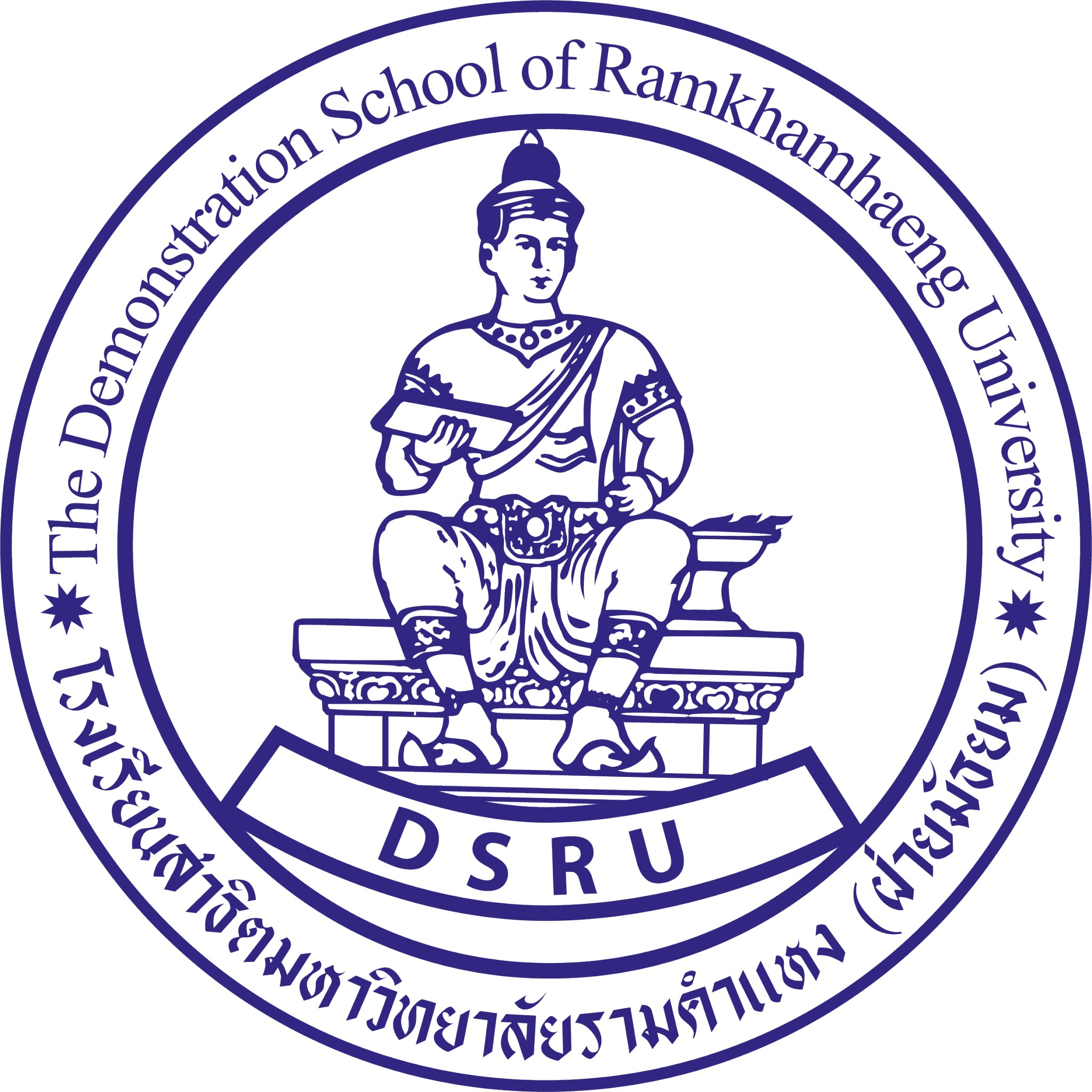 ประมวลการสอน (Course Syllabus)ชื่อ/ รหัสวิชา              .…………………………………………………………………………………………………………………………รายวิชา       	          (  ) พื้นฐาน         (  ) เพิ่มเติมจำนวนหน่วยกิต      	………………………………………………………………………………………………………………………………ระดับชั้น                 	………………………………………………………………………………………………………………………………วันเวลาเรียน       	…………………………………………………………………………………………………………………………..…          ผู้สอน                       ………………………………………………………………………………………………………………………………สถานที่ติดต่อ           	………………………………………………………………………………………………………………………………โทรศัพท์                   ………………………………………………………………………………………………………………………………*************************************************************************************1. คำอธิบายรายวิชา……………………………………………………………………………………………………………………………………….……………………………………………………………………………………………………………………………………….……………………………………………………………………………………………………………………………………….……………………………………………………………………………………………………………………………………….……………………………………………………………………………………………………………………………………….2. สาระการเรียนรู้ (ตัวชี้วัด/ ผลการเรียนรู้)……………………………………………………………………………………………………………………………………….……………………………………………………………………………………………………………………………………….……………………………………………………………………………………………………………………………………….รวมตัวชี้วัด/ ผลการเรียนรู้ (ทั้งหมด)3. โครงสร้างรายวิชา4. กิจกรรมและเกณฑ์การประเมินผลการเรียนรู้หมายเหตุ *** รายละเอียดสามารถปรับเปลี่ยนได้ตามความเหมาะสม5. กฎ กติกา มารยาท ในชั้นเรียน5.1………………………………………………………………………………………………………………………………………………………5.2………………………………………………………………………………………………………………………………………………………5.3………………………………………………………………………………………………………………………………………………………5.4………………………………………………………………………………………………………………………………………………………5.5………………………………………………………………………………………………………………………………………………………ลงชื่อ………………………………………………………..….                                                                                             (……………………………………………………)                                                                                                         อาจารย์ผู้สอนหน่วยที่ชื่อหน่วยการเรียนรู้มาตรฐานการเรียนรู้และตัวชี้วัด/ ผลการเรียนรู้สาระสำคัญหัวข้อ/ กิจกรรม จำนวนเวลา (ชั่วโมง)ที่กิจกรรมการเรียนรู้/ภาระงานที่มอบหมาย/เครื่องมือวัดการเรียนรู้ลักษณะงานที่มอบหมายวัน เดือน ปี (กำหนดส่ง)น้ำหนักคะแนน (100%)อุปกรณ์ที่ต้องเตรียมล่วงหน้า (ถ้ามี)1.2.3.4.5.6.7.8.9.10.